St Kevin’s GNS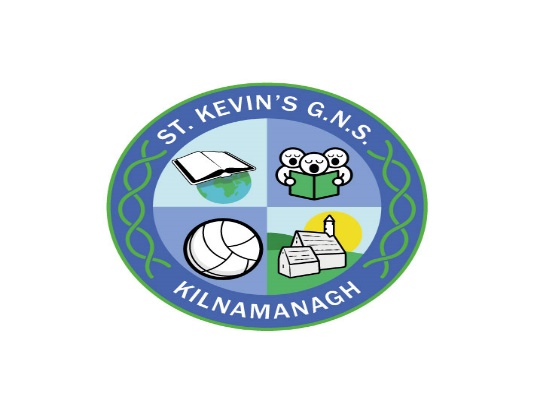 Enrolment FormIf you would like assistance in completing this form – please ask. We are happy to help.CHILD’ S PERSONAL DETAILS:CHILD’S HOME ADDRESS:  PARENT / GUARDIAN CONTACT DETAILS:Emergency Contact:  In the event of an emergency, where neither parent is contactable – please nominate a person to contact / collect your child from school (other than numbers already given)HISTORY WITH THE SCHOOL:FAMILY:MEDICAL HISTORY:PERSONAL DEVELOPMENT Please let us know of any concerns you may have in relation to your child’s learning. We use information given to help your child best progress through their learning programme.  In some cases, your child may be entitled to extra support from the Department of Education and Skills based on Speech & Language or Psychological Reports. From time to time we celebrate the many different cultural traditions in our school.  If you would like to share your cultural background with us please write it below.Department of Education & Skills QuestionnaireThe Department of Education & Skills (DES) has consulted with the Data Protection Commissioner in relation to the collection of individual pupil information for the Primary Online Database (POD).  Both religion and ethnic and cultural background are considered sensitive personal data categories under Data Protection legislation. Therefore, it is necessary for each pupil’s parent/guardian to identify their child’s religion and ethnic background, and to consent for this information to be transferred to the DES.  All other information held on POD was deemed by the Data Protection Commissioner as non-sensitive personal data.Please give details of your child’s former school – please tick oneTo which ethnic or cultural background group does your child belong? Please tick one *Categories are taken from the Census of PopulationWhat is your child’s religion? Please tick oneCategories are taken from the Census of PopulationI consent for this information to be stored on the Primary Online Database (POD) and transferred to the Department of Education and Skills and any other primary schools my child may transfer to during the course of their time in primary school. Signed: _______________________ (Parent/Guardian)  		 Date: _______________DECLARATION:I wish to apply for a place for my child at St. Kevin’s GNS.  I understand that placement is subject to availability and that I will receive written confirmation if this application is successful.I understand that there is an enrolment policy which the school will use when considering this application. I have been provided with a copy of the school’s enrolment policy.I understand that the full details of my child, including details of their religion and racial background will be stored on the schools computer system and passed to the Department of Education and Skills (DES) I confirm that the information provided is correct.I understand that I must provide the following information in order for my application to be fully considered.  Birth Certificate / Baptismal Certificate (if applicable) / Proof of Address.Signed:  ______________________(Parent Guardian)		Date: __________________Signed:  ______________________(Parent Guardian)		Date: __________________If this application form is being signed by one parent only please read and sign the following:I confirm that I am the parent/legal guardian of the child I make this application for.I confirm that both of his parents are aware of and consent to this enrolment application to St Kevin’s GNS.Signed:  ______________________(Parent Guardian)		Date: __________________Child’s first nameChild’s surnameBirth certificate name (if different from above):Child’s PPS number:Child’s date of birth:__ __ / __ __ / __ __ __ __Place of birth / Country of birth:Child’s nationality:Gender:FemaleMother’s maiden name:Mother’s name:Mother’s mobile number: Mother’s alternative contact number:Mother’s email address:Father’s name: Father’s mobile number:Father’s alternative contact number:Father’s email address:Emergency contact name:Relationship to child:Telephone number: Does your child have sibling(s) currently attending St Kevin’s GNS or St Kevin’s Boys’ School?YES     /      NOIf so, what class is sibling(s) currently in?Please state sibling(s) name(s): Has a sibling previously attended St Kevin’s GNS? If so, please state that child’s name: Have other family members (mother/aunt) attended the school in the past? If so, please state their names: Do both parents have full guardianship of the child you wish to enrol?YES     /      NODo both parents have the legal right to remove the child from school?YES     /      NODoes your child live at home with both parents?YES     /      NOIf no, please detail living/custody arrangements: If there are any legal guardian or custody issues, please inform the school in writing.If no, please detail living/custody arrangements: If there are any legal guardian or custody issues, please inform the school in writing.Is your child taking long-term medication? If so, please give details belowYES     /      NODo you have concerns about your child’s health? If so, please give details belowYES     /      NODo you have any concerns in relation to your child’s hearing or eyesight? YES     /      NODoes your child have any known allergies? If so, please give details belowYES     /      NODo you have concerns in relation to your child’s speech and language development?YES     /      NODo you have concerns in relation to your child’s co-ordination or balance?YES     /       NOFurther Details: Further Details: Does your child have good self-care skills? *YES     /      NO*Self-care includes putting on and taking off a coat, using the bathroom alone, opening a school bag/ lunch box or drink unassisted.*Self-care includes putting on and taking off a coat, using the bathroom alone, opening a school bag/ lunch box or drink unassisted.Does your child currently use toilet unassisted and do they have the necessary skills needed to independently care for themself?YES     /      NOIs your child generally well behaved with the ability to accept correction?YES     /      NODoes your child have good listening skills?YES     /      NODid your child progress through pre-school, without concerns being raised by staff?YES     /      NOWhich pre-school did you child attend?Which pre-school did you child attend?Has your child been assessed by a psychologist?YES     /      NOHave you made an application to have your child assessed by a psychologist?YES     /      NODoes your child have any sensory issues? Or do you have any concerns regarding this?YES     /      NODoes your child have any specific special or physical requirements, which may impact on his school day?YES     /      NOFurther Details (if answered yes to any of the above questions): ChildcareMontessoriHome EnvironmentFrom abroadAnother school within the stateIs English the main language spoken at home?YESNOWhite Irish	Irish TravellerRoma	Any other white background      Black African         Any other black background 	Chinese       Any other Asian background	Other including mixed background	No ConsentRoman CatholicChurch of IrelandMethodist, WesleyanJewishHinduApostolic or PentecostalOther religionNo ReligionLutheran Muslim (Islamic)Muslim (Islamic)AgnosticNo Consent